31 marca 2020   klasa 5aTemat: Procenty a ułamki – zadania utrwalające.Cele lekcji:Uczeń potrafi:* zamienić ułamek zwykły na procent,
* zamieniać procent na ułamek zwykły,Dziś utrwalamy materiał z ostatniej lekcji:Aby zamienić ułamek zwykły na procent musimy mieć w mianowniku 100, więc rozszerzamy nasz mianownik do 100.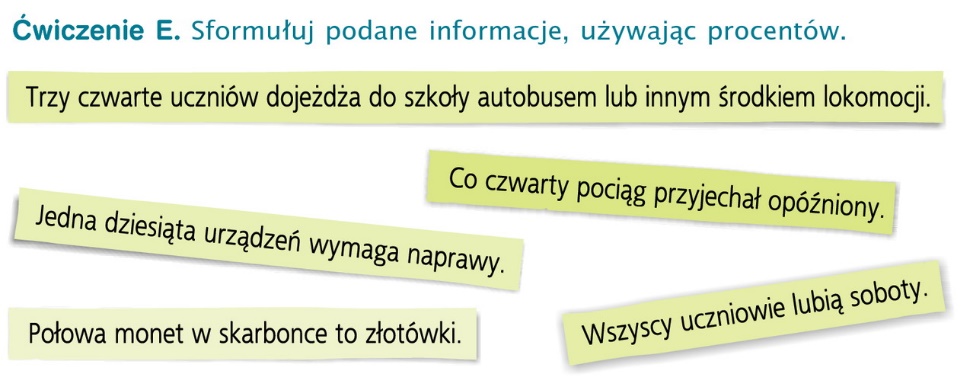                                                                                                          ¾ = 75/100 = 75%                                                                                                     ¼ = 25/100 = 25%                                                         1/10 = 10/100 = 10%                                                                                                         1 = 100/100 =100%    ½ = 50/100 = 50%Samodzielnie proszę wykonać ćwiczenia z zeszytu ćwiczeń str.98.